2023年第二批公开招聘考试考场示意图7栋教学楼考场分布图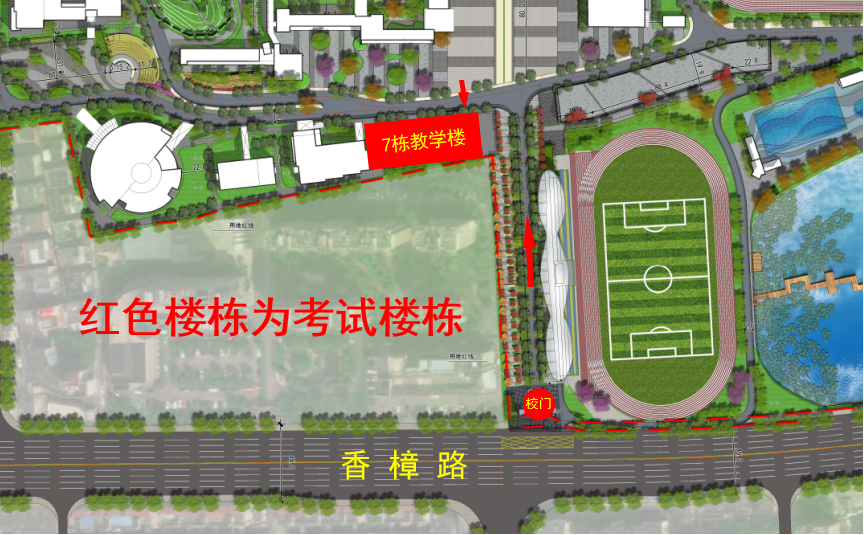 七楼东侧楼梯六楼东侧楼梯五楼东侧楼梯卫生间501第19考场502第20考场503第21考场504第22考场505第23考场四楼东侧楼梯卫生间401第13考场402第14考场403第15考场404第16考场405第17考场406第18考场三楼【进门】东侧楼梯卫生间301第7考场302第8考场303第9考场304第10考场305第11考场306第12考场二楼东侧楼梯卫生间201第1考场202第2考场203第3考场204第4考场205第5考场206第6考场一楼东侧楼梯